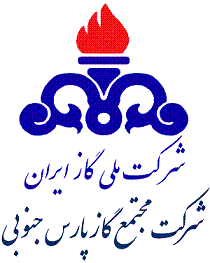 آگهي فراخوان مناقصه عمومي/يك مرحله اي  شركت مجتمع گاز پارس جنوبي در نظر دارد خدمات مورد نياز خود را با شرايط ذيل  از طريق مناقصة عمومي/يك مرحله اي تامين نمايد :آگهي فراخوان مناقصه عمومي/يك مرحله اي  شركت مجتمع گاز پارس جنوبي در نظر دارد خدمات مورد نياز خود را با شرايط ذيل  از طريق مناقصة عمومي/يك مرحله اي تامين نمايد :آگهي فراخوان مناقصه عمومي/يك مرحله اي  شركت مجتمع گاز پارس جنوبي در نظر دارد خدمات مورد نياز خود را با شرايط ذيل  از طريق مناقصة عمومي/يك مرحله اي تامين نمايد :آگهي فراخوان مناقصه عمومي/يك مرحله اي  شركت مجتمع گاز پارس جنوبي در نظر دارد خدمات مورد نياز خود را با شرايط ذيل  از طريق مناقصة عمومي/يك مرحله اي تامين نمايد :6029/986029/986029/98شماره مناقصهتوسعه زير ساخت‌هاي حراستي و ارتقاي پدافند غيرعامل در مبادي ورودي پالايشگاه ششم مجتمع گاز پارس جنوبيتوسعه زير ساخت‌هاي حراستي و ارتقاي پدافند غيرعامل در مبادي ورودي پالايشگاه ششم مجتمع گاز پارس جنوبيتوسعه زير ساخت‌هاي حراستي و ارتقاي پدافند غيرعامل در مبادي ورودي پالايشگاه ششم مجتمع گاز پارس جنوبيموضوع مناقصه3/713/000/000 ريال3/713/000/000 ريال3/713/000/000 ريالمبلغ تضمين شركت در فرآيند ارجاع كاربه صورت يكي از تضامين قابل قبول وفق آئين‌نامه تضمين معاملات دولتي شماره 123402/ت50659هـ مورخ 22/09/94 هيأت وزيرانبه صورت يكي از تضامين قابل قبول وفق آئين‌نامه تضمين معاملات دولتي شماره 123402/ت50659هـ مورخ 22/09/94 هيأت وزيرانبه صورت يكي از تضامين قابل قبول وفق آئين‌نامه تضمين معاملات دولتي شماره 123402/ت50659هـ مورخ 22/09/94 هيأت وزيراننوع تضمين  شركت در فرآيند ارجاع كارمبلغ87/233/838/058  ريال مي باشدمبلغ87/233/838/058  ريال مي باشدمبلغ87/233/838/058  ريال مي باشدمبلغ برآورد تقريبي مناقصه25/12/98آخرين مهلت تحويل پاكت پيشنهادات مالي توسط مناقصه گران23/11/98آخرين مهلت اعلام آمادگي و تحويل رزومه متقاضيان شركت در مناقصه26/12/98تاريخ بازگشائي پاكت پيشنهادات مالي12/12/98توزيع  اسناد مناقصه به شركتهاي واجد صلاحيتاستان بوشهر –عسلويه-منطقه ويژه اقتصادي انرژي پارس-شركت مجتمع گاز پارس جنوبي- پالايشگاه ششم - ساختمان خدمات پيمان‌هااستان بوشهر –عسلويه-منطقه ويژه اقتصادي انرژي پارس-شركت مجتمع گاز پارس جنوبي- پالايشگاه ششم - ساختمان خدمات پيمان‌هااستان بوشهر –عسلويه-منطقه ويژه اقتصادي انرژي پارس-شركت مجتمع گاز پارس جنوبي- پالايشگاه ششم - ساختمان خدمات پيمان‌هانام و نشاني مناقصه‌گزارمناقصه گران مي توانندجهت كسب اطلاعات بيشتر  به سايت‌هاي :WWW.SPGC.IR(بخش مناقصات)، TENDER.BAZRASI.IR وIETS.MPORG.IR مراجعه فرمائيد و يا با شماره تلفن   07731318071  تماس حاصل فرمايند.                                                                                                                                                                       روابط عمومي شركت مجتمع گاز پارس جنوبيمناقصه گران مي توانندجهت كسب اطلاعات بيشتر  به سايت‌هاي :WWW.SPGC.IR(بخش مناقصات)، TENDER.BAZRASI.IR وIETS.MPORG.IR مراجعه فرمائيد و يا با شماره تلفن   07731318071  تماس حاصل فرمايند.                                                                                                                                                                       روابط عمومي شركت مجتمع گاز پارس جنوبيمناقصه گران مي توانندجهت كسب اطلاعات بيشتر  به سايت‌هاي :WWW.SPGC.IR(بخش مناقصات)، TENDER.BAZRASI.IR وIETS.MPORG.IR مراجعه فرمائيد و يا با شماره تلفن   07731318071  تماس حاصل فرمايند.                                                                                                                                                                       روابط عمومي شركت مجتمع گاز پارس جنوبيمناقصه گران مي توانندجهت كسب اطلاعات بيشتر  به سايت‌هاي :WWW.SPGC.IR(بخش مناقصات)، TENDER.BAZRASI.IR وIETS.MPORG.IR مراجعه فرمائيد و يا با شماره تلفن   07731318071  تماس حاصل فرمايند.                                                                                                                                                                       روابط عمومي شركت مجتمع گاز پارس جنوبي